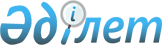 О внесении изменений в решение акима Жетысуского района города Алматы от 12 апреля 2019 года № 03 "Об образовании избирательных участков по Жетысускому району города Алматы"Решение акима Жетысуского района города Алматы от 28 сентября 2022 года № 04. Зарегистрировано Министерством юстиции Республики Казахстан 28 сентября 2022 года № 29869
      РЕШИЛ:
      1. Внести в решение акима Жетысуского района города Алматы от 12 апреля 2019 года № 03 "Об образовании избирательных участков по Жетысускому району города Алматы" (зарегистрированное в Реестре государственной регистрации нормативных правовых актов за № 1546) следующие изменения:
      в приложении № 1 к указанному решению изменить границы избирательных участков № 313, 323, 336, 352 и изменить центры избирательных участков № 335, 338, 344, 345, 350, 353, 497, 536 согласно приложению, к настоящему решению;
      2. Коммунальному государственному учреждению "Аппарат акима Жетысуского района города Алматы" в установленном законодательством Республики Казахстан порядке обеспечить:
      1) государственную регистрацию настоящего решения в Министерстве юстиции Республики Казахстан;
      2) размещение настоящего решения на интернет-ресурсе аппарата акима Жетысуского района города Алматы после его официального опубликования.
      3. Контроль за исполнением настоящего решения возложить на руководителя аппарата акима Жетысуского района города Алматы.
      4. Настоящее решение вводится в действие со дня его первого официального опубликования.
      "СОГЛАСОВАНО"
      Территориальная избирательнаякомиссия города Алматы Избирательный участок № 313 (центр: Коммунальное государственное учреждение "Общеобразовательная школа № 66", город Алматы, улица Казакова, дом № 6)
      Границы: по четной стороне проспекта Рыскулова до улицы Ниязбекова; по нечетной стороне улицы Ниязбекова до улицы Казакова; по северной стороне улицы Казакова до западной границы городского кладбища; по границе городского кладбища до проспекта Райымбека; по северной стороне проспекта Райымбека до улицы Бокейханова. Избирательный участок № 323 (центр: Товарищество с ограниченной ответственностью "Темирбетон-1", город Алматы, улица Бокейханова, дом № 11)
      Границы: по восточной границе городского кладбища до проспекта Рыскулова; по южной стороне проспекта Рыскулова до улицы Казыбаева; от проспекта Рыскулова по западной стороне улицы Казыбаева с переходом на улицу Булкушева до железнодорожной линии; от улицы Булкушева по северной стороне железнодорожной линии до улицы 2-ая Гончарная; по улице 2-ая Гончарная на юг (западная сторона) вдоль железнодорожной линии до пересечения с улицей Бокейханова; по улице Бокейханова на юг до проспекта Райымбека; по северной стороне проспекта Райымбека до восточной границы городского кладбища. "Избирательный участок № 335 (центр: Коммунальное государственное учреждение "Общеобразовательная школа № 129", город Алматы, микрорайон "Айнабулак-3", дом № 165)
      Границы: вдоль восточного берега речки Есентай на север до пересечения с северной границей микрорайона "Айнабулак"; вдоль северной границы микрорайона "Айнабулак" до улицы Павлодарская; по южной стороне улицы Павлодарская до улицы Мукатая; от улицы Павлодарская по западной стороне улицы Мукатая на юг, включая жилые дома №№ 142, 143, 143А, 144, 145, 147, 149, 150, 151, 152, 154, 155, 156, 157, 161, 162 микрорайона "Айнабулак-3". "Избирательный участок № 336 (центр: Железнодорожный вокзал Алматы-2, город Алматы, проспект Абылай хана, дом № 1)
      Границы: по северной стороне проспекта Райымбека от улицы Желтоксан до проспекта Сейфуллина; по проспекту Сейфуллина до железнодорожной линии; вдоль железнодорожной линии до улицы Островского, по восточной стороне улицы Островского до улицы Радищева; по южной стороне улицы Радищева до проспекта Суюнбая; по проспекту Суюнбая до проспекта Назарбаева; по западной стороне проспекта Назарбаева до железнодорожной линии; по северной стороне железнодорожной линии до улицы Желтоксан; по западной стороне улицы Желтоксан до проспекта Райымбека.  Избирательный участок № 338 (центр: Коммунальное государственное учреждение "Школа-лицей № 143", город Алматы, улица Колпаковская, дом № 26)
      Границы: от улицы Колпаковского по восточной стороне проспекта Суюнбая до улицы Баянаульская; по южной стороне улицы Баянаульская до улицы Натарова; по западной стороне улицы Натарова до улицы Мусоргского; по южной стороне улицы Мусоргского до улицы Жангильдина; по западной стороне улицы Жангильдина до улицы Болтирик Шешена; по северной стороне улицы Болтирик Шешена до улицы Есенова; по западной стороне улицы Есенова до улицы Колпаковского; по северной стороне улицы Колпаковского до проспекта Суюнбая. Избирательный участок № 344 (центр: Физкультурно-оздоровительный комплекс "Кемел", город Алматы, улица Жайсаң, дом № 22/1)
      Границы: от улицы Бурундайская по шоссе Северное кольцо на восток до пересечения с речкой Есентай; вдоль речки Есентай (восточная сторона) на север до улицы Дыбенко; от улицы Дыбенко на восток по улице Ақсуат (южная сторона); по улице Ақсуат на юг до улицы Бурундайская; по улице Бурундайская (по западной стороне) на юго-запад до шоссе Северное кольцо. Избирательный участок № 345 (центр: Физкультурно-оздоровительный комплекс "Кемел", город Алматы, улица Жайсаң, дом № 22/1)
      Границы: от речки Есентай по улице Бурундайская на запад до границы города, по границе города на север до улицы Талант; по улице Талант (обе стороны) по границе микрорайона Кокжиек на восток до речки Есентай; по речке Есентай на юг до шоссе Северное кольцо; по шоссе Северное кольцо до улицы Бурундайская, пересечение с речкой Есентай. Избирательный участок № 350 (центр: Алматинский автомеханический колледж, город Алматы, улица Казыбаева, дом № 270)
      Границы: от улицы Тихова по улице Жансугурова на юг до проспекта Рыскулова (западная сторона); по проспекту Рыскулова на запад (северная сторона) до улицы Казыбаева; по улице Казыбаева на север (исключая дом № 65А проспекта Рыскулова, дом № 7Г улицы Казыбаева) (восточная сторона) до улицы Серикова; по улице Серикова на восток (южная сторона) до дома № 45 улицы Серикова; по переулку на север (восточная сторона) до дома № 95А микрорайона Кулагер; от дома № 95А микрорайона Кулагер на восток до улицы Омарова (южная сторона); по улице Омарова на север до улицы Тихова (восточная сторона); по улице Тихова на восток (южная сторона) до улицы Жансугурова. Избирательный участок № 352 (центр: Коммунальное государственное учреждение "Управление государственных доходов по Жетысускому району город Алматы", город Алматы, проспект Абылай хана, дом № 2)
      Границы: по северной стороне проспекта Райымбека от проспекта Суюнбая до улицы Желтоксан; по восточной стороне улицы Желтоксан до железнодорожной линии; по южной стороне железнодорожной линии до проспекта Назарбаева; по южной стороне проспекта Назарбаева до проспекта Суюнбая; по западной стороне проспекта Суюнбая до проспекта Райымбека. Избирательный участок № 353 (центр: Коммунальное государственное учреждение "Общеобразовательная школа № 129", город Алматы, микрорайон "Айнабулак-3", дом № 165)
      Границы: от речки Есентай по южной стороне улицы Бурундайская, далее на юг по западной стороне улицы Бурундайская до пересечения с улицей Петрозаводской; далее на запад вдоль домов №№ 236, 159, 157, 153, 151, 149, 147 по улице Бурундайская до дома № 93Г; от дома № 93Г улицы Бурундайская на северо-запад по восточной стороне между домами № 93 и № 93Д до улицы Мещерского; по восточной стороне улицы Мещерского до проезда, до переулка улицы Ермоловой; далее на запад до улицы Павлодарской; по западной стороне улицы Павлодарской до улицы Мещерского; по улице Мещерского (обе стороны) на юг, включая дом № 101 по улице Ермоловой, далее до северной границы микрорайона "Айнабулак-3"; по северной границе микрорайона "Айнабулак-3" на запад до речки Есентай; вдоль русла речки Есентай на север до пересечения с улицей Бурундайская. Избирательный участок № 497 (центр: Коммунальное государственное учреждение "Общеобразовательная школа № 193", город Алматы, микрорайон "Кемел", улица Жар-жар, дом № 54)
      Границы: границы микрорайона Кемел: улица М.Сералина с домов № 1 по № 23, улица Национальная с домов № 1 по № 57, улица Жанбота с домов № 1 по № 24, улица Жидебай с домов № 1 по № 79, № 79А, улица Жолымбет с домов № 1 по № 51, № 51А, улица Д.Құдабайұлы с домов № 1 по № 164, улица Кеңсуат с домов № 1 по № 70, улицы Жар-жар с домов № 1 по № 75, улица Дауылпаз с домов № 1 по № 26, улица Көкшолақ с домов № 1 по № 34, улицы Қартқожа с домов № 1 по № 21, улица Қоңыртөбе с домов № 1 по № 8, № 8а, улица Бидайық с домов № 1 по № 19; переулки: улица Акбөбек с домов № 1 по № 17, улица Насихат с домов № 1 по № 14. Избирательный участок № 536 (центр: Коммунальное государственное учреждение "Школа-гимназия № 148", город Алматы, микрорайон "Кулагер", дом № 52)
      Границы: по речке Султанка в северо-западном направлении (западная сторона) до улицы Казыбаева; по улице Казыбаева в южном направлении (восточная сторона) до дома № 26 микрорайона "Кулагер"; исключая дома № 25, № 26, № 37 микрорайона "Кулагер" по переулку в северо-восточном направлении (северная сторона) до дома № 36 микрорайона "Кулагер"; включая дом № 36 микрорайона "Кулагер" по переулку в северном направлении (западная сторона) до дома № 34 микрорайона "Кулагер"; включая дом № 34 микрорайона "Кулагер" по переулку в восточном направлении (северная сторона) до речки Султанка.
					© 2012. РГП на ПХВ «Институт законодательства и правовой информации Республики Казахстан» Министерства юстиции Республики Казахстан
				
      Аким Жетысуского района

Г. Кокобаева
Приложение
к решению акима
Жетысуского района
города Алматы "О внесении
изменений в решение акима
Жетысуского района
города Алматы от 12 апреля
2019 года № 03 "Об образовании
избирательных участков по
Жетысускому району
города Алматы"
от 28 сентября 2022 года № 04